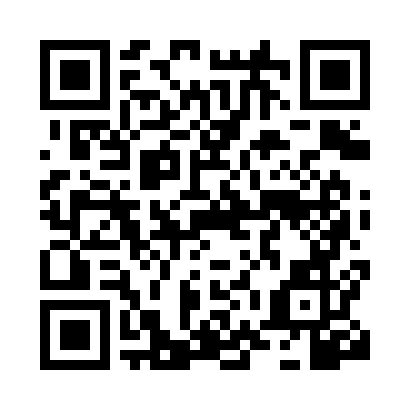 Prayer times for Sento Se, BrazilWed 1 May 2024 - Fri 31 May 2024High Latitude Method: NonePrayer Calculation Method: Muslim World LeagueAsar Calculation Method: ShafiPrayer times provided by https://www.salahtimes.comDateDayFajrSunriseDhuhrAsrMaghribIsha1Wed4:385:4911:423:035:356:432Thu4:385:5011:423:035:356:423Fri4:385:5011:423:035:346:424Sat4:385:5011:423:035:346:425Sun4:385:5011:423:035:346:426Mon4:385:5011:423:035:336:427Tue4:385:5011:423:035:336:418Wed4:385:5011:423:025:336:419Thu4:385:5011:423:025:336:4110Fri4:385:5111:423:025:336:4111Sat4:385:5111:423:025:326:4112Sun4:385:5111:423:025:326:4113Mon4:385:5111:423:025:326:4114Tue4:385:5111:423:025:326:4115Wed4:385:5111:423:025:326:4116Thu4:385:5211:423:025:316:4117Fri4:385:5211:423:025:316:4118Sat4:395:5211:423:025:316:4119Sun4:395:5211:423:025:316:4120Mon4:395:5211:423:025:316:4121Tue4:395:5311:423:025:316:4122Wed4:395:5311:423:025:316:4123Thu4:395:5311:423:025:316:4124Fri4:395:5311:423:025:316:4125Sat4:395:5411:423:025:316:4126Sun4:405:5411:423:025:316:4127Mon4:405:5411:423:025:316:4128Tue4:405:5411:433:025:316:4129Wed4:405:5511:433:025:316:4130Thu4:405:5511:433:025:316:4131Fri4:405:5511:433:035:316:41